2017年夏秋美国顶级名校访学项目宣讲会通知美国哥伦比亚大学、宾夕法尼亚大学、波士顿大学等六所名校暑假、秋季学期访学项目暨USIEA-IELTS奖学金宣讲会通知宣讲会时间：3月25日（周六）14:30-16:00地点：博北A101宣讲人：张老师咨询电话：13770851751只要你够优秀，10个优秀名额，高达2万元奖学金等你来拿！更有免费雅思考试券，在宣讲会现场抽取，请同学们积极参加。① 奖学金设置一等奖学金：2人，每人获得奖学金 人民币20,000元二等奖学金：4人，每人获得奖学金 人民币10,000元三等奖学金：4人，每人获得奖学金 人民币  5,000元② 申请条件雅思成绩6.5以上，GPA3.0以上获得美国大学访学项目正式录取③ 申请材料雅思成绩单、大学期间每学期正式成绩单美国大学访学项目正式录取信奖学金申请文书（英语书写，用500-800字简述个人优势、雅思申请美国交换项目的经验分享、未来计划等）④ 申请方式所有申请材料扫描并发送至项目申请邮箱，邮件标题：USIEA-IELTS 青藤筑梦奖学金申请+姓名。院校总览咨询方式：全美国际教育协会官员：张老师 13770851751（周一至周五 9:00—18:00） 全美国际教育协会咨询电话: 010-6515 6062（周一至周五 9:00—18:00）全美国际教育协会官网：www.usiea.org 全美国际教育协会官微：全美国际访学微刊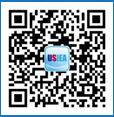 学校名称世界大学排名（参照2017 US News 排名）学校优势哥伦比亚大学8自身优势：“常春藤名校”，知名度高，各类学科排名前10；地理位置：纽约市中心，资源集中（联合国、华尔街等），学生凭CU学生卡可享受免费参观纽约博物馆等资源；往届成功操作：项目成熟，连续选拔十期！宾夕法尼亚大学17自身优势：“常春藤名校”，位于美国的历史名城、宾夕法尼亚州最大城市—费城宾夕法尼亚大学还创立了北美第一所医学院、第一所商学院（沃顿商学院）以及第一个学生会组织。威斯康辛麦迪逊分校291）公立“常春藤“；世界一流公立研究型大学，工程学院知名度高；其工程、数学、社会学（全美第1）、教育学（全美第5）、计算机、经济学、工商管理等专业闻名于世，在工程专业中，其化学工程、核工程、工业/系统工程、环境工程、计算机工程、土木工程、材料工程、机械工程、电信工程均列美国大学的专业排名前20名。2） 地理位置优越：威斯康星州的首府麦迪逊市，距离芝加哥2.5小时的车程，是美国最安全宜居的城市之一波士顿大学32自身优势：创新城市波士顿、校园活动丰富多彩学生课余可参与各类社团活动；住宿：校内宿舍资源丰富，安全保障度高；地理位置：位于美国东海岸，毗邻哈佛、麻省理工等世界名校，学习资源丰富。加州大学圣地亚哥分校15公立“常春藤“；加大系统名校，知名度高。地理位置优越：毗邻太平洋，最美校园，离南加州著名景点；住宿：寄宿家庭&校外公寓&校内公寓选择；推荐校外公寓，环境一流，设施齐全；加州大学河滨分校113自身优势：加大系统名校，资源丰富，项目运作成熟；住宿：匹配入住寄宿家庭，保障学生生活及减少成本，提高满意度。（家庭提供早晚接送+一日三餐）；地理位置：南加州交通枢纽地带，毗邻洛杉矶及加州著名景点（1小时车程）；